Merkmale quadratischer Funktionen der Form f(x) = ax2 + c bestimmen und Beschreiben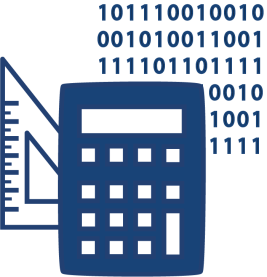 LISUM, Mathematik Sekundarstufe I/IIBei der Bearbeitung der vorliegenden Materialien erarbeiten sich die Schüler*innen, durch die Verwendung geeigneter digitaler Werkzeuge, grundlegende Merkmale einfacher quadratischer Funktionen weitest-gehend selbstständig. Anwendungsaufgaben zur Festigung und Vertiefung stellen einen Kontext zu Merkmalen von Brückenkonstruktionen her, wodurch die Relevanz des Unterrichtsthemas greifbar wird.  ZUORDNUNG ZU DEN STANDARDSHINWEISE Die Schüler*innen erarbeiten sich experimentell, mithilfe digitaler Werkzeuge (GeoGebra-Applets, Online-Lernpfad), zunächst die Eigenschaften der quadratischen Funktion f(x) = ax2 + c bezüglich der Öffnungsrichtung und -weite sowie der Verschiebung entlang der Ordinatenachse. Sie formulieren ihre Ergebnisse unter Nutzung geeigneter Fachbegriffe. Zur Festigung und Vertiefung bearbeiten die Lernenden Anwendungsaufgaben. Diese Aufgaben stehen im Kontext von einfachen Brückenkonstruktionen in Form von Parabeln (didaktische Reduktion). Der Bearbeitung der Anwendungsaufgaben sollte die Lektüre des kurzen Textes zur Einleitung vorangehen. Im Text wird erläutert, warum es Brücken in Form einer Kettenlinie und in Form einer Parabel gibt.  Bei der Bearbeitung der vorliegenden Materialien werden prozessbezo-gene und inhaltsbezogene mathematische Standards eng mit den Standards der Basiscurricula Sprach- und Medienbildung verknüpft.BAUSTEINE FÜR DEN UNTERRICHTLITERATUR, links UND EMPFEHLUNGENInformationen zu den unterrichtsbausteinen Standards im Basiscurriculum Medienbildungbei der Bearbeitung von Lern- und Arbeitsaufgaben mediale Quellen gezielt zur Informationsgewinnung und zum Wissenserwerb nutzen (G)Standards im Fach[L4] Gleichungen und FunktionenTerme und Gleichungen [für quadratische Zusammenhänge] darstellen […] (G)Eigenschaften von [quadratischen Funktionen] beschreiben […] (G)[quadratische Funktionen] sachgerecht anwenden […] (G)[K5] Mit symbolischen, formalen, technischen Elementen der 
Mathematik umgehen[…] Terme, Gleichungen [und grafische Darstellungen] zur Beschreibung von Sachverhalten nutzenVariablen und Funktionen zur Bearbeitung von Aufgaben nutzensymbolische und formale Sprache in natürliche Sprache übersetzen und umgekehrtmathematische Hilfsmittel und Werkzeuge sachgerecht auswählen und flexibel einsetzenThema/SchwerpunktMethode und InhaltMaterialien und TippsBestimmen und Beschreiben von Merkmalen quadratischer Funktionen der Form  
f(x) = ax2 + cUntersuchung und Beschreibung des Einflusses der Parameter a und c unter Verwendung einer angemessenen Fachsprache mit GeoGebraAufgabenstellungen in gestufter Form, unterteilt in zwei 
Aufgabengruppen: Erarbeitung und Anwendung Gesamtes GeoGebra-Buch digital: https://ggbm.at/hjtanpqz  Aufgaben zur ErarbeitungListe mit FachwörternUntersuchung des Einflusses des Parameters a Untersuchung des Einflusses des Parameters cUntersuchung des Einflusses der Parameter a und c auf die Anzahl der Nullstellen und die Lage des ScheitelpunktesSonderfall: a=0Zuordnung von Funktionsgraphen zu vorgegebenen Gleichungen (Festigung)Bestimmen von Funktionsgleichungen der Form f(x) = ax2 + c mithilfe des Scheitelpunktes und eines weiteren Punktes der ParabelFachwörter: https://ggbm.at/dq6vxxfx Aufgabe 1.1: https://ggbm.at/z9vkwxsp Aufgabe 1.2: https://ggbm.at/ykdtxbh3 Aufgabe 1.3:  https://ggbm.at/twcjxemd Aufgabe 1.4: https://ggbm.at/r4wfxgsr Aufgabe 1.5:  https://ggbm.at/nucm8p4a Aufgabe 1.6: https://ggbm.at/pauvxcnc  Aufgaben zur AnwendungVertiefende Aufgabenstellungen mit AnwendungsbezugEinleitung: Eigenschaft von parabelförmigen Brücken und Brücken in Form einer Kettenlinie und weitere Hinweise zur ModellierungAnwendung: Aufgaben 2.1 bis 2.3Einleitung: https://ggbm.at/wwdjdr7j Aufgaben 2.1 bis 2.3: https://ggbm.at/xzc6f9b8 Zuordnung zu den Standards des Basiscurriculums SprachbildungInformationen aus Texten zweckgerichtet nutzen (G)grafische Darstellungen interpretieren und bewerten (G)geeignete Textmuster zur Planung eines Textes zweckgerichtet auswählen und nutzen (G)Texte in Abschnitte gliedern und dabei strukturierende Textbausteine verwenden (z. B. daraus folgt, es ist anzunehmen, zu beweisen ist) (G)Fachbegriffe und fachliche Wendungen (z. B. ein Urteil fällen, einen Beitrag leisten, Aufgabe lösen) nutzen (G)Zuordnung zu den übergreifenden ThemenKulturelle BildungBrücken als architektonische Bauwerke betrachtenLernpfad – Quadratische Funktionen erkunden. https://wiki.zum.de/wiki/Quadratische_Funktionen_erkunden (abgerufen: 11.03.2019).Lernpfad – Quadratische Funktionen. https://www.mathe-online.at/lernpfade/quadratische_funktionen/?kapitel=2 (abgerufen: 11.03.2019).Kreuzworträtsel – Lineare und Quadratische Funktionen. https://www.mathe-online.at/materialien/georg.schantl/files/Quadratische_Funktionen/Kreuzwort_Schantl.htm (abgerufen: 11.03.2019).Hintergrundinformationen – Brücken. http://www.bernd-nebel.de/bruecken (abgerufen 11.03.2019).Hintergrundinformationen – Der perfekte Brückenbogen. http://www.spiegel.de/wissenschaft/technik/statik-der-perfekte-brueckenbogen-a-1096728.html 
(abgerufen: 11.03.2019).Fachdidaktische Hintergrundinformationen – Parabeln und Brücken im Mathematikunterricht. https://homepage.univie.ac.at/hans.humenberger/Aufsaetze/MU_4-2011_henn_humenberger.pdf 
(abgerufen: 11.03.2019).Erstellen von Materialien mit GeoGebra – Anleitungen. https://www.geogebra.org/m/hDf78XkV 
(abgerufen: 14.03.2019).Begleitende Hinweisbroschüre: https://s.bsbb.eu/hinweise Unterrichtsbausteine für alle Fächer im Überblick: https://s.bsbb.eu/ueberblickTutorials zu den in den Unterrichtsbausteinen genutzten digitalen Tools: https://s.bsbb.eu/tools 